S3 File: Internal consistency and factor structure of 7 item perceptions of safety scale in women at risk of preterm birth responding to the postnatal survey (shortened version of the 13-item scale in the Perceptions of Safety Measurement Questionnaire [22])Data preparation Principal components analysis (PCA)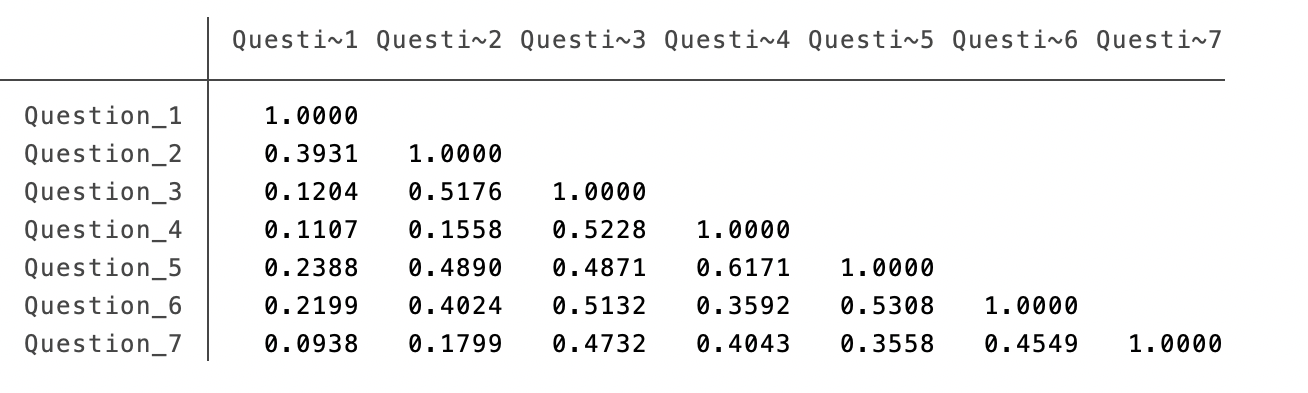 Correlation matrix (page 2)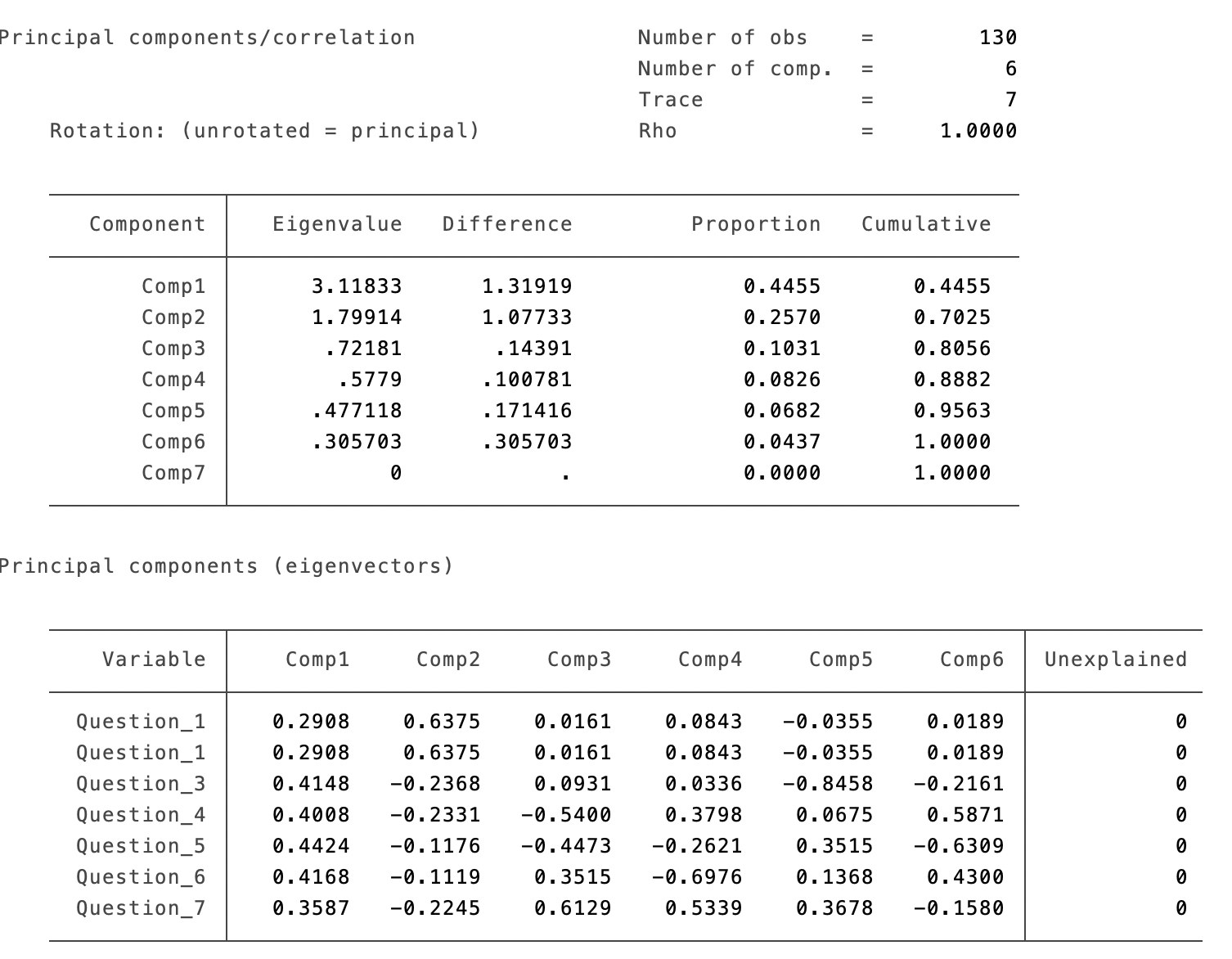 Scree plot for eigenvalues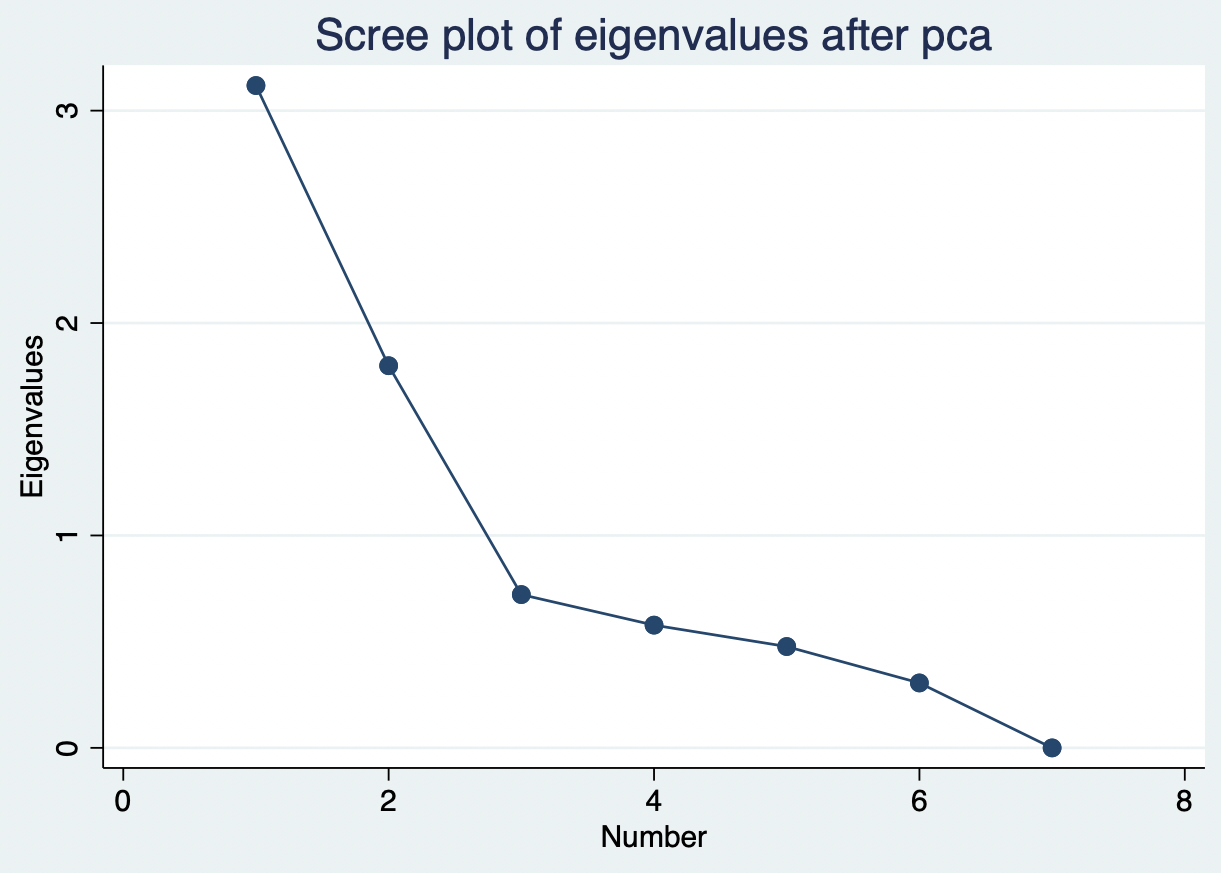 Factor loading plot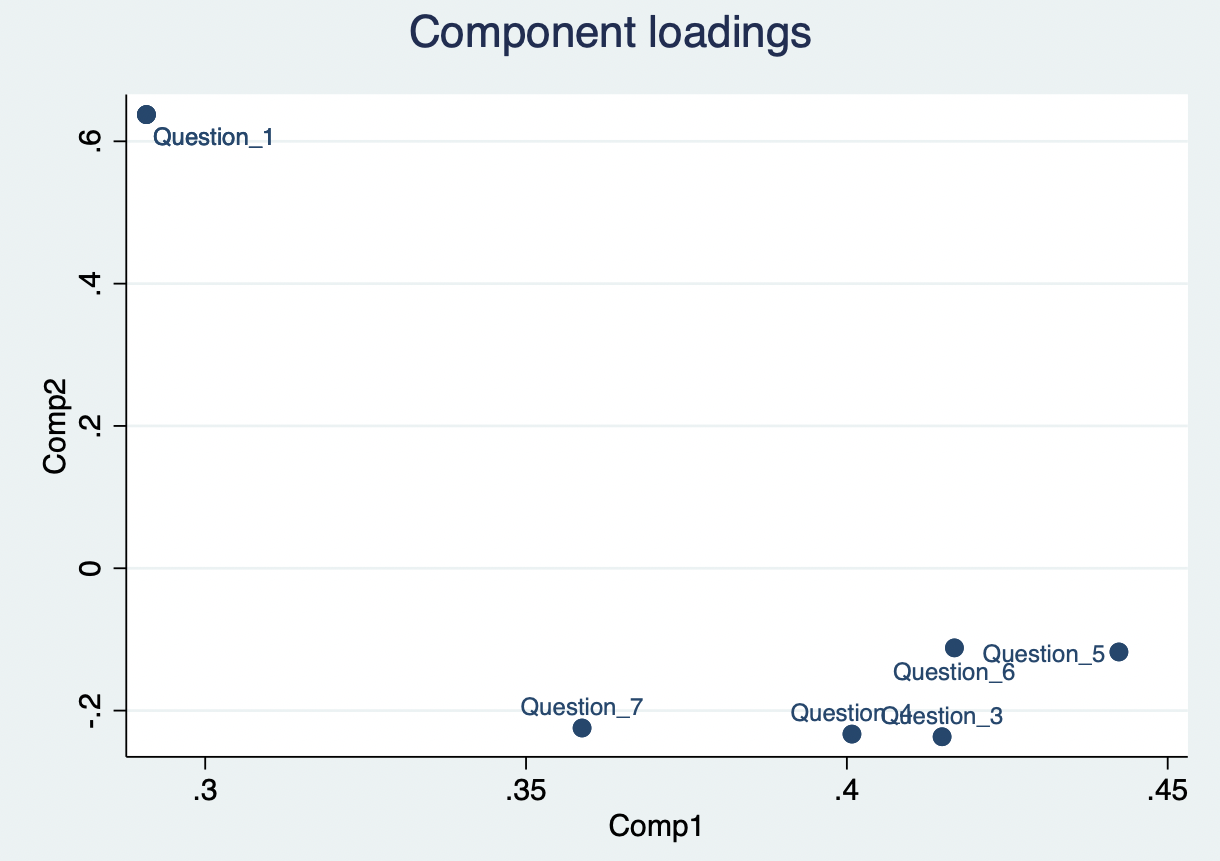 Predicting numbers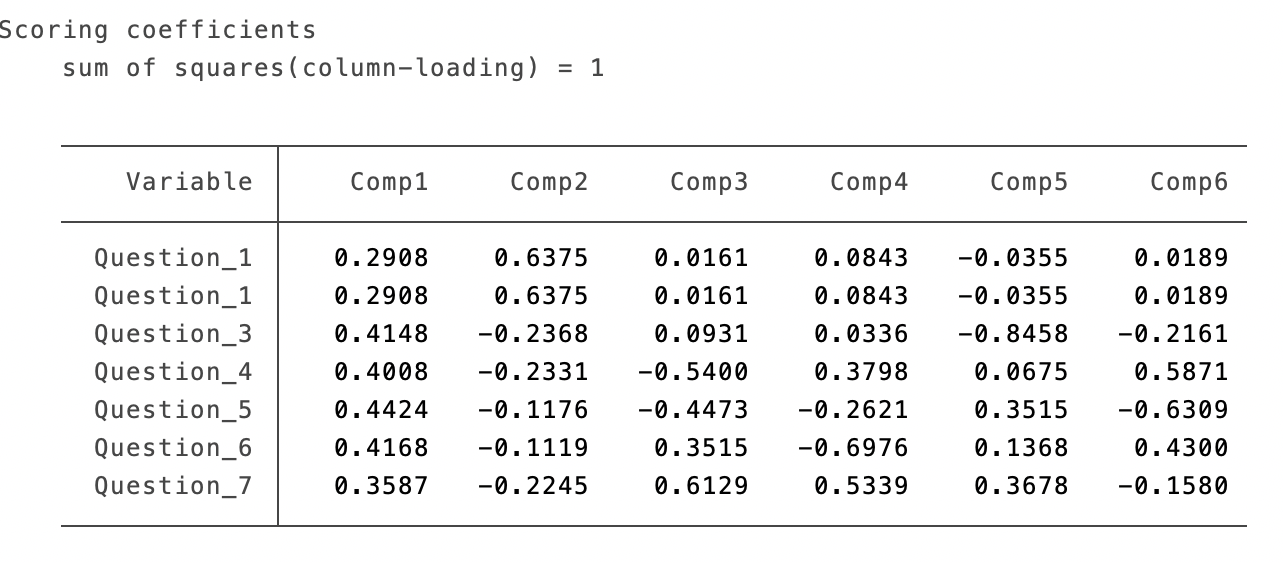 Cronbach’s alpha test 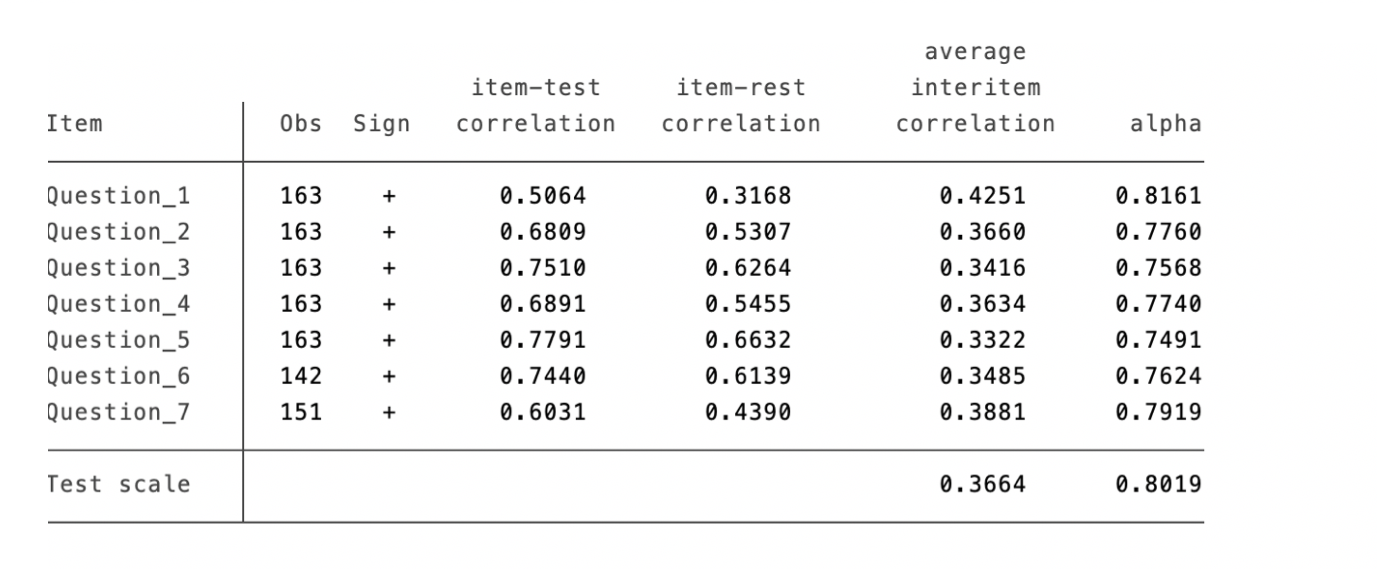 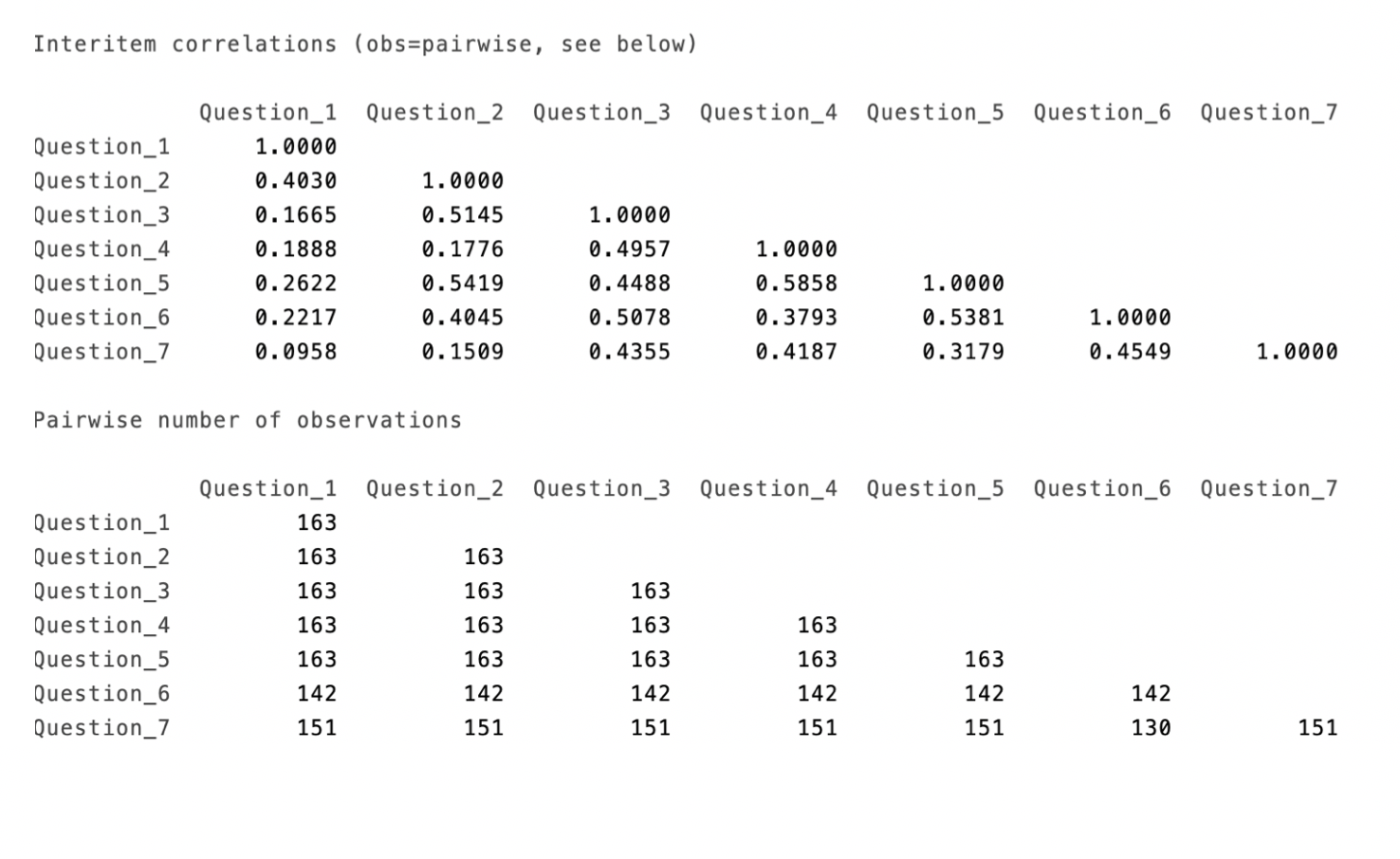 Participant IDQuestion 1     I could have a member of my family or close friend for support when I wantedQuestion 2 My consent was obtained before a test, an investigation or an emergency procedureQuestion 3Test and procedures were carried out when staff said they would beQuestion 4There were always enough staff to care for meQuestion 5Staff were familiar with the equipment and proceduresQuestion 6If applicable, I was given information about my medication in a way I could understandQuestion 7If applicable, My discharge and my babies were well planned